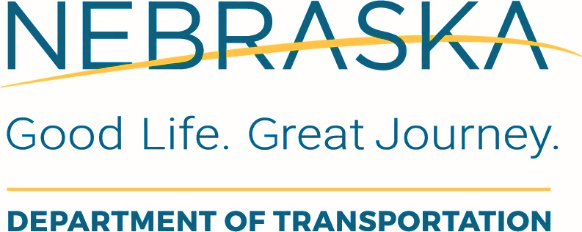 Reason for the Re-evaluation (check all that apply):   	Project scope changes   	New, or changes to, project impacts   	New or updated circumstances   	Project is proceeding to the next major federal approval:	   Final design	   Right-of-way acquisition	   PS&E approval   	Project exceeds the 3-year timeframe for an EISDescribe the changes requiring the re-evaluation:Need for Resource Review (complete this section ONLY if changes require the re-evaluation):   	A NEPA Author has reviewed this project and has determined, due to the minor scope of the changes, that additional environmental resource review is not required.   	A NEPA Author has reviewed this project and has determined that additional review of the following resources is warranted:Evaluation of Resource Impacts (complete this section ONLY if changes require the re-evaluation)Present the evaluation of, and results for, each resource impact requiring discussion below.Evaluation of Mitigation (complete this section ONLY if changes require the re-evaluation)   	All of the original mitigation measures apply with no modification.   	The following mitigation measures have been revised, added, or removed:A complete list of current mitigation measures, including modifications with this re-evaluation, is provided below:Re-evaluation Conclusion   	With the information provided in this re-evaluation form, the original project NEPA documentation remains valid.   	The original project NEPA documentation is no longer valid.   	Supplemental environmental documentation is needed.   	New environmental documentation is needed.  Specify class of action:       Re-evaluation ApprovalNEPA Author: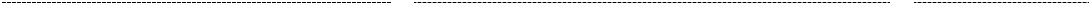 Prepared by – PLEASE PRINT	Signature	Date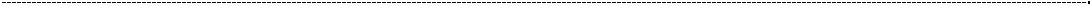 Organization and Title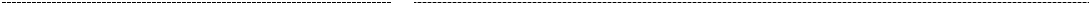 Phone	EmailNDOT Approver:Approved by – PLEASE PRINT	Signature	Date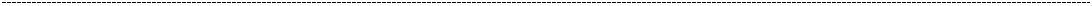 TitleThe State has determined that this project has no significant impact(s) on the environment and that there are no unusual circumstances as described in 23 CFR 771.117(b). As such, the project is categorically excluded from the requirements to prepare an environmental assessment or environmental impact statement under the NEPA. The State has been assigned, and hereby certifies that it has carried out, the responsibility to make this determination pursuant to 23 U.S.C. §326 and a Memorandum of Understanding dated September 17, 2021, executed between FHWA and the State.Project Name:Project No.:Project No.:Control No.:Project Location:Project Location:Project Location:Project Location:NEPA Documentation Level:NEPA Documentation Level:Original NEPA Approval Date:      Original NEPA Approval Date:      Date of This Re-evaluation:      Date of This Re-evaluation:      Date of Prior Re-evaluation(s):      Date of Prior Re-evaluation(s):      